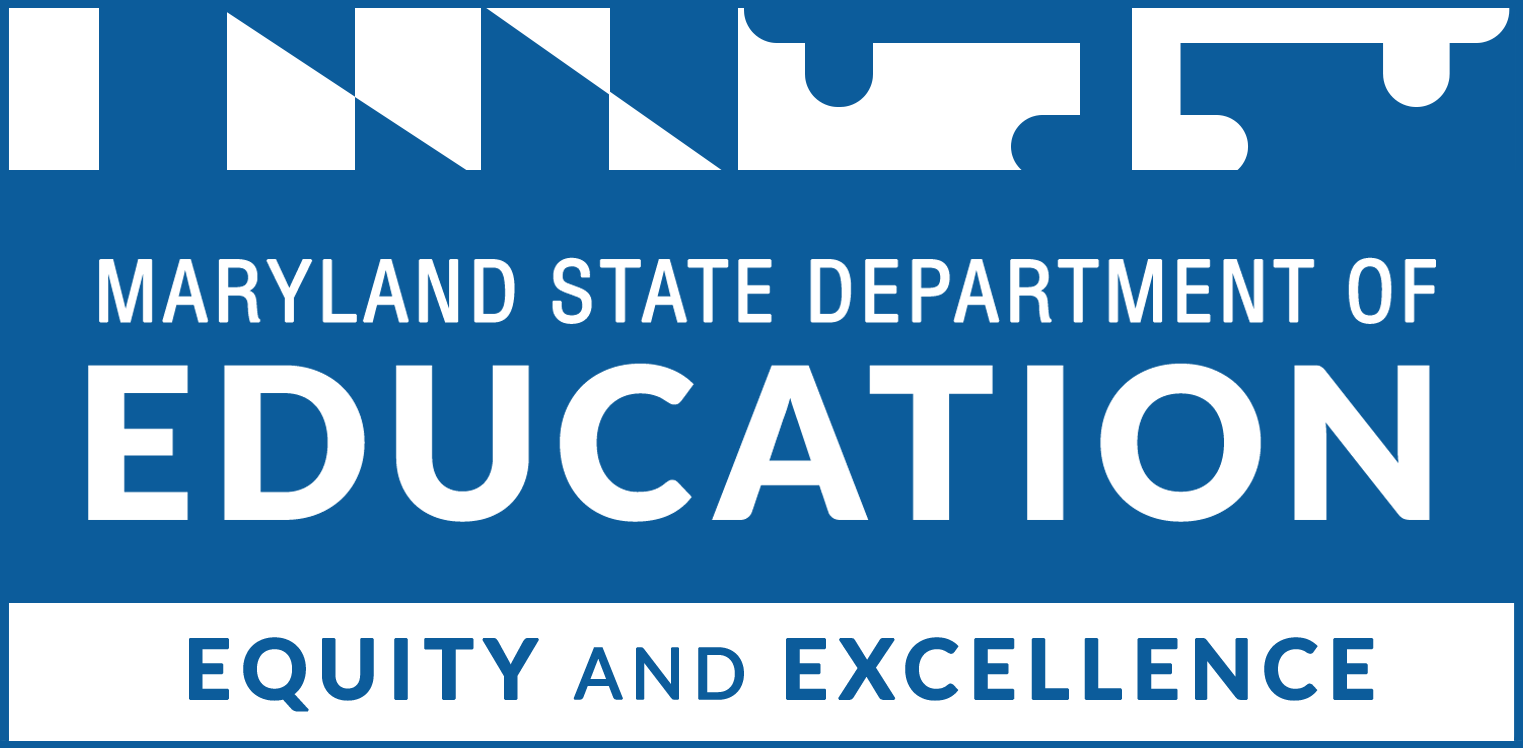 Table of ContentsInstructionsComplete this application electronically by typing directly into the fillable fields and charts. Do not alter or remove sections. When finished, save the application document as a pdf to your computer and obtain appropriate signatures. The completed Application (including all items in the Scope of Work, Budget, and Signed Assurances) should be saved as a pdf an emailed to:Bruce Riegel, Lead Specialist for Gifted & Talented EducationDivision of Curriculum, Instructional Improvement, and Professional LearningMaryland State Department of EducationPhone: 410-767-0527Email: bruce.riegel@maryland.govA.  Project Summary LEA Name:  	G&T Program Coordinator: 	Amount of Request for Application: $ Please provide an overview of the proposed services to be delivered under this Scope of Work.  Based on the selected area of Identified Need (1-4), the Applicant should provide an overview of the Goals, Strategies, Milestones and expected outcomes to be achieved. B.  Project Plan/Scope of WorkSee pages 4-7 of the Partnership Agreement Scope of Work for a description of all program requirements.  The applicant must explain the identified need(s), the proposed project, how funds will be used to accomplish the project’s goals and objectives, and how the project outcomes will benefit students. Applicants must address at least one of State-Identified Needs (1-4).Identified Need 1: Improved identification, enrollment, and retention of GT studentsProvide data or a description that demonstrates a need in your school system for additional support for identifying, enrolling, and retaining GT-identified students. Provide a description of strategies to identify a significant number of students at every school and at least 10% in the LEA. Include how the LEA will identify students equitably among all cultural, ethnic, and economic groups. Identified Need 2: Early Talent DevelopmentProvide data that demonstrates the need to create or enhance a system for collecting information about early evidence of advanced learning behaviors PreK-2. Provide a description of strategies to expand the Primary Talent Development Program PreK-2.Identified Need 3: Program/ServicesProvide a description of the program and/or services needed for identified gifted and talented students. Specifically, describe appropriately differentiated services that accelerate, extend, or enrich instructional content, strategies, and products for identified students in grades PreK-12. Identified Need 4: Professional Learning related to GT education for school staff members.Professional learning for staff in identification procedures, characteristics, academic and social and emotional needs of gifted and talented students. Professional learning must address the competencies defined in the Gifted and Talented Specialist Certification 13A.12.03.12.C.  Program EvaluationFor each area, describe how the plan aligns with the specified outcomes and provides an evaluation of program implementation to address the expected outcome measures.Identified Need 1: Improved identification, enrollment, and retention of GT studentsEvaluation Performance Measures:  Increased identification of GT students to meet or exceed the 10% LEA target required by COMAR 13A.04.07.02; increased identification of historically underrepresented GT students to mirror the LEA population.  Identified Need 2: Early Talent DevelopmentEvaluation Performance Measures:  Increased number of teachers trained to implement the PTD program; growth in schools implementing PTD and progress toward systemwide implementation; increase in the number of students in grade 3 receiving GT services: inclusion of PTD data in the LEA gifted and talented student identification process.Identified Need 3: Program/ServicesEvaluation Performance Measures:  Increase in number of students receiving targeted accelerated, enrichment, or social and emotional growth programs; positive survey results from participating parents/guardians; projected increase in the number of students qualifying for single-subject or grade acceleration; improved student achievement, attendance, and retention in GT programs.Identified Need 4: Professional Learning related to GT education for school staff members.Evaluation Performance Measures: Increase in the percentage of LEA staff trained in GT teaching strategies; positive survey results from participating educators; direct observation of participants effectively applying the new knowledge and skills. D.  Budget and Budget NarrativeComplete the Budget Form below (add lines as needed). Provide a description of each budget category in the spaces below.  For example, under Stipends, describe the number of staff attend trainings. 1.  Salaries/Stipends3.  Contracted Services4.  Supplies and Materials5.  Other ChargesE.  LEA ASSURANCESTo ensure success for the LEA and participating schools, MSDE requests that the LEA verify their readiness to complete this Scope of Work. MSDE stands ready to support the LEA and its schools in implementing new practices that are based on research and customized for the school context.Signed: 								Date:Local School System Superintendent CategoryCategoryCategoryProgram Period1Salaries and WagesSalaries and Wages$ $ TOTAL SALARIES & WAGES$ 22Contracted ServicesContracted Services$ $ TOTAL CONTRACTED  SERVICES$ 3Supplies and MaterialsSupplies and Materials$ $ TOTAL SUPPLIES &  MATERIALS$ 4Other Charges/TravelOther Charges/Travel$ $ TOTAL OTHER$ TOTALTOTALTOTALTOTAL$ Commitment of Local Education AgencyCommitment of Local Education Agency1.Superintendent agrees that reporting to the MSDE GT Office is completed by the monthly due dates.2.Superintendent agrees that proposed changes to the Scope of Work, objectives, or budget are approved by MSDE in writing before they can be implemented.3.Superintendent agrees that all invoices will be submitted to MSDE before October 10, 2022.4.Superintendent agrees that all reimbursed funds will be deposited into LEA accounts or liquidated by December 20, 2022.